 ……..ESNAF VE SANATKÂRLAR BİRLİĞİ         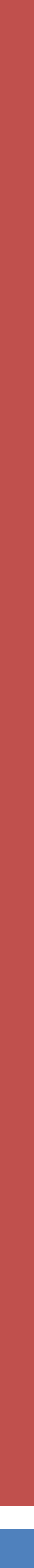 GENEL KURULUNA SUNULACAK DENETİM RAPORUBİRİNCİ BÖLÜMÜYELİK İŞLEMLERİİKİNCİ BÖLÜMORGANLARÜÇÜNCÜ BÖLÜMDEFTER, BELGELER VE İŞLEYİŞDÖRDÜNCÜ BÖLÜMHESAPLAR VE MALİ DURUMBEŞİNCİ BÖLÜMDİĞER Tarih: …/…/….İşbu rapor ……..….. yıllarını kapsamakta olup, gereğini takdirlerinize arz ederiz.NOT 1: Rapora varsa diğer görüş ve öneriler eklenebilir.NOT 2: Rapora, denetlenen döneme ilişkin muhasebe birimince hazırlanan kesin mizan, bilanço ve gelir-gider tablosu ile yönetim kuruluna sunulan raporlar ve diğer belgeler eklenir.NOT 3: Üçer aylık dönemlere ilişkin denetimler, denetim kurulu üyeleri tarafından birlikte veya konu itibariyle ve işbölümü içerisinde tek olarak yapılabilir. Ancak, denetim sonucunda düzenlenen raporlar, kurul olarak karara bağlanır ve raporun tüm sayfaları denetim kurulu üyeleri tarafından imzalanır. Kararlara muhalif kalarak, muhalefet şerhi yazmak isteyen üyelerin şerhleri karara yazılır veya yazılı olarak verilen muhalefet şerhleri karara eklenir. Meslek Kuruluşunun AmblemiDenetlenen Dönem:   … YılıDenetim Kurulu ÜyeleriBaşkan:Üye      :Üye      :Üye      :Üye      :Raporun                    Düzenlenme Tarihi:1) Kayıtlı Oda Sayısı2)Denetim Döneminde Kurulan Oda Sayısı3) Denetim Döneminde Feshedilen Oda Sayısı4) Üye Sayısı 100’ün Altında Olan Kayıtlı Oda Sayısı4) Üye Sayısı 100’ün Altında Olan Kayıtlı Oda SayısıEVETHAYIRHAYIR4) Üye Sayısı 100’ün Altında Olan Kayıtlı Oda Sayısı4) Üye Sayısı 100’ün Altında Olan Kayıtlı Oda SayısıGÖRÜŞ VE DEĞERLENDİRME:GÖRÜŞ VE DEĞERLENDİRME:GÖRÜŞ VE DEĞERLENDİRME:5) Gelirlerinin Giderlerini Karşılayamadığı Tespit Edilen Oda Sayısı5) Gelirlerinin Giderlerini Karşılayamadığı Tespit Edilen Oda SayısıEVETHAYIRHAYIR5) Gelirlerinin Giderlerini Karşılayamadığı Tespit Edilen Oda Sayısı5) Gelirlerinin Giderlerini Karşılayamadığı Tespit Edilen Oda SayısıGÖRÜŞ VE DEĞERLENDİRME:GÖRÜŞ VE DEĞERLENDİRME:GÖRÜŞ VE DEĞERLENDİRME:1) Yönetim Kurulu toplantıları en az ayda bir kez yapılmış mıdır? 1) Yönetim Kurulu toplantıları en az ayda bir kez yapılmış mıdır? EVETEVETHAYIRHAYIR1) Yönetim Kurulu toplantıları en az ayda bir kez yapılmış mıdır? 1) Yönetim Kurulu toplantıları en az ayda bir kez yapılmış mıdır? GÖRÜŞ VE DEĞERLENDİRME:GÖRÜŞ VE DEĞERLENDİRME:GÖRÜŞ VE DEĞERLENDİRME:GÖRÜŞ VE DEĞERLENDİRME:2) Yönetim Kurulu toplantı çağrısı üyelere yazılı olarak yapılmış mıdır?EVETEVETHAYIRHAYIR2) Yönetim Kurulu toplantı çağrısı üyelere yazılı olarak yapılmış mıdır?GÖRÜŞ VE DEĞERLENDİRME:GÖRÜŞ VE DEĞERLENDİRME:GÖRÜŞ VE DEĞERLENDİRME:GÖRÜŞ VE DEĞERLENDİRME:3) Yönetim Kurulu toplantılarında toplantı ve karar nisaplarına uyulmuş mudur?EVETEVETHAYIRHAYIR3) Yönetim Kurulu toplantılarında toplantı ve karar nisaplarına uyulmuş mudur?GÖRÜŞ VE DEĞERLENDİRME:GÖRÜŞ VE DEĞERLENDİRME:GÖRÜŞ VE DEĞERLENDİRME:GÖRÜŞ VE DEĞERLENDİRME:4) Mazeretsiz olarak üst üste üç toplantıya iştirak etmeyen üyeler hakkında gerekli işlemler yapılmış mıdır?4) Mazeretsiz olarak üst üste üç toplantıya iştirak etmeyen üyeler hakkında gerekli işlemler yapılmış mıdır?EVETEVETHAYIRHAYIR4) Mazeretsiz olarak üst üste üç toplantıya iştirak etmeyen üyeler hakkında gerekli işlemler yapılmış mıdır?4) Mazeretsiz olarak üst üste üç toplantıya iştirak etmeyen üyeler hakkında gerekli işlemler yapılmış mıdır?GÖRÜŞ VE DEĞERLENDİRME:GÖRÜŞ VE DEĞERLENDİRME:GÖRÜŞ VE DEĞERLENDİRME:GÖRÜŞ VE DEĞERLENDİRME:1) 5362 sayılı Kanunun 60 ıncı maddesi uyarınca tutulması zorunlu olan defter, belge, beyanname, makbuz ve fişler usule uygun tutulmakta ve kullanılmakta mıdır?EVETHAYIR1) 5362 sayılı Kanunun 60 ıncı maddesi uyarınca tutulması zorunlu olan defter, belge, beyanname, makbuz ve fişler usule uygun tutulmakta ve kullanılmakta mıdır?GÖRÜŞ VE DEĞERLENDİRME:GÖRÜŞ VE DEĞERLENDİRME:2) Muhasebe kayıtlarında yer alan tahsilat ve ödemeler mevzuat açısından geçerli ve kanıtlayıcı bir belgeye dayanmakta mıdır?EVETHAYIR2) Muhasebe kayıtlarında yer alan tahsilat ve ödemeler mevzuat açısından geçerli ve kanıtlayıcı bir belgeye dayanmakta mıdır?GÖRÜŞ VE DEĞERLENDİRME:GÖRÜŞ VE DEĞERLENDİRME:3) Giderler, başkan veya başkan vekili ile genel sekreterin ortak imzasıyla yapılmakta mıdır?EVETHAYIR3) Giderler, başkan veya başkan vekili ile genel sekreterin ortak imzasıyla yapılmakta mıdır?GÖRÜŞ VE DEĞERLENDİRME:GÖRÜŞ VE DEĞERLENDİRME:4) Muhasebeye ilişkin tutulmakta olan defterlerdeki kayıtlar, ilgili yönetmelikte öngörülen süreye, kayıt düzen ve usulüne uygun tutulmakta mıdır?EVETHAYIR4) Muhasebeye ilişkin tutulmakta olan defterlerdeki kayıtlar, ilgili yönetmelikte öngörülen süreye, kayıt düzen ve usulüne uygun tutulmakta mıdır?GÖRÜŞ VE DEĞERLENDİRME:GÖRÜŞ VE DEĞERLENDİRME:5) Bankalardan aylık ekstre alınmak suretiyle hesap mutabakatı her ay sonunda yapılmakta mıdır?EVETHAYIR5) Bankalardan aylık ekstre alınmak suretiyle hesap mutabakatı her ay sonunda yapılmakta mıdır?GÖRÜŞ VE DEĞERLENDİRME:GÖRÜŞ VE DEĞERLENDİRME:6) Birlik adına gönderilen yazılar, başkan veya başkan vekili ile genel sekreterin ortak imzasıyla yapılmakta mıdır?EVETHAYIR6) Birlik adına gönderilen yazılar, başkan veya başkan vekili ile genel sekreterin ortak imzasıyla yapılmakta mıdır?GÖRÜŞ VE DEĞERLENDİRME:GÖRÜŞ VE DEĞERLENDİRME:1) Kasa ve Menkul Kıymet Sayımı 1) Kasa ve Menkul Kıymet Sayımı 1) Kasa ve Menkul Kıymet Sayımı 1) Kasa ve Menkul Kıymet Sayımı 1) Kasa ve Menkul Kıymet Sayımı 1) Kasa ve Menkul Kıymet Sayımı 1) Kasa ve Menkul Kıymet Sayımı Kasadaki Nakit Tutarı (TL)Kasadaki Nakit Tutarı (TL)Kasadaki Nakit Tutarı (TL)Muhasebe Kayıtlarına Göre Olması Gereken Tutar (TL)Muhasebe Kayıtlarına Göre Olması Gereken Tutar (TL)Muhasebe Kayıtlarına Göre Olması Gereken Tutar (TL)Müspet veya Menfi Fark (TL)Müspet veya Menfi Fark (TL)Müspet veya Menfi Fark (TL)Fark Varsa SebebiFark Varsa SebebiFark Varsa SebebiBankalardaki Toplam Nakit Tutar (TL)Bankalardaki Toplam Nakit Tutar (TL)Bankalardaki Toplam Nakit Tutar (TL)Çek, Senet, Bono, Emtia Senetleri vb. Kıymetli Evrak Karşılığı (TL)Çek, Senet, Bono, Emtia Senetleri vb. Kıymetli Evrak Karşılığı (TL)Çek, Senet, Bono, Emtia Senetleri vb. Kıymetli Evrak Karşılığı (TL)Dönen Varlıklar ToplamıDönen Varlıklar ToplamıDönen Varlıklar ToplamıDuran Varlıklar ToplamıDuran Varlıklar ToplamıDuran Varlıklar ToplamıYabancı Kaynaklar ToplamıYabancı Kaynaklar ToplamıYabancı Kaynaklar ToplamıDenetlenen Döneme İlişkin Gelirler Toplamı (TL)Denetlenen Döneme İlişkin Gelirler Toplamı (TL)Denetlenen Döneme İlişkin Gelirler Toplamı (TL)Denetlenen Döneme İlişkin Giderler Toplamı (TL)Denetlenen Döneme İlişkin Giderler Toplamı (TL)Denetlenen Döneme İlişkin Giderler Toplamı (TL)Denetlenen Dönemde Yapılan Sosyal ve Mali Yardım Tutarı (TL)Denetlenen Dönemde Yapılan Sosyal ve Mali Yardım Tutarı (TL)Denetlenen Dönemde Yapılan Sosyal ve Mali Yardım Tutarı (TL)2) Kayıtlara Göre Meslek Kuruluşunda Olması Gereken Basılı (Matbu) Evrak mevcut mudur?EVETEVETEVETEVETHAYIRHAYIR2) Kayıtlara Göre Meslek Kuruluşunda Olması Gereken Basılı (Matbu) Evrak mevcut mudur?GÖRÜŞ VE DEĞERLENDİRME:GÖRÜŞ VE DEĞERLENDİRME:GÖRÜŞ VE DEĞERLENDİRME:GÖRÜŞ VE DEĞERLENDİRME:GÖRÜŞ VE DEĞERLENDİRME:GÖRÜŞ VE DEĞERLENDİRME:3) Para ve kıymetli evrak kasada saklanmakta mıdır?EVETEVETEVETEVETHAYIRHAYIR3) Para ve kıymetli evrak kasada saklanmakta mıdır?GÖRÜŞ VE DEĞERLENDİRME:GÖRÜŞ VE DEĞERLENDİRME:GÖRÜŞ VE DEĞERLENDİRME:GÖRÜŞ VE DEĞERLENDİRME:GÖRÜŞ VE DEĞERLENDİRME:GÖRÜŞ VE DEĞERLENDİRME:4) Esnaf ve Sanatkârlar Meslek Kuruluşları Muhasebe Yönetmeliğinin 77 nci maddesi uyarınca kasada Yönetim Kurulu Kararı gereği olması gereken tutardan fazla para Bulundurulmakta mıdır?4) Esnaf ve Sanatkârlar Meslek Kuruluşları Muhasebe Yönetmeliğinin 77 nci maddesi uyarınca kasada Yönetim Kurulu Kararı gereği olması gereken tutardan fazla para Bulundurulmakta mıdır?EVETEVETEVETEVETHAYIR4) Esnaf ve Sanatkârlar Meslek Kuruluşları Muhasebe Yönetmeliğinin 77 nci maddesi uyarınca kasada Yönetim Kurulu Kararı gereği olması gereken tutardan fazla para Bulundurulmakta mıdır?4) Esnaf ve Sanatkârlar Meslek Kuruluşları Muhasebe Yönetmeliğinin 77 nci maddesi uyarınca kasada Yönetim Kurulu Kararı gereği olması gereken tutardan fazla para Bulundurulmakta mıdır?GÖRÜŞ VE DEĞERLENDİRME:GÖRÜŞ VE DEĞERLENDİRME:GÖRÜŞ VE DEĞERLENDİRME:GÖRÜŞ VE DEĞERLENDİRME:GÖRÜŞ VE DEĞERLENDİRME:5) 5362 sayılı Kanunun 61 inci maddesi gereğince birlik tarafından tahsil edilen her türlü gelir, birliğin banka hesabına yatırılmakta mıdır?EVETEVETEVETHAYIRHAYIRHAYIR5) 5362 sayılı Kanunun 61 inci maddesi gereğince birlik tarafından tahsil edilen her türlü gelir, birliğin banka hesabına yatırılmakta mıdır?GÖRÜŞ VE DEĞERLENDİRME:GÖRÜŞ VE DEĞERLENDİRME:GÖRÜŞ VE DEĞERLENDİRME:GÖRÜŞ VE DEĞERLENDİRME:GÖRÜŞ VE DEĞERLENDİRME:GÖRÜŞ VE DEĞERLENDİRME:6) Esnaf ve Sanatkârlar Meslek Kuruluşları Muhasebe Yönetmeliğinin 74 üncü maddesi gereğince vezneye girecek ve çıkacak paralara ait tahsil ve tediye fişleri ile mahsup fişlerinin ve makbuzların (genel sekreterin tek başına yetkili olduğu haller hariç) yönetim kurulu kararlarına dayanılarak başkan veya başkan vekillerinden herhangi birisi ile genel sekreterin müşterek imzasıyla tahsil ve tediyesi yapılmakta mıdır?EVETEVETEVETHAYIRHAYIRHAYIR6) Esnaf ve Sanatkârlar Meslek Kuruluşları Muhasebe Yönetmeliğinin 74 üncü maddesi gereğince vezneye girecek ve çıkacak paralara ait tahsil ve tediye fişleri ile mahsup fişlerinin ve makbuzların (genel sekreterin tek başına yetkili olduğu haller hariç) yönetim kurulu kararlarına dayanılarak başkan veya başkan vekillerinden herhangi birisi ile genel sekreterin müşterek imzasıyla tahsil ve tediyesi yapılmakta mıdır?GÖRÜŞ VE DEĞERLENDİRME:GÖRÜŞ VE DEĞERLENDİRME:GÖRÜŞ VE DEĞERLENDİRME:GÖRÜŞ VE DEĞERLENDİRME:GÖRÜŞ VE DEĞERLENDİRME:GÖRÜŞ VE DEĞERLENDİRME:7) Bir önceki genel kurulda görüşülerek kabul edilen bütçe ile gerçekleşen bilanço kalemleri uyumlu mudur?EVETEVETEVETHAYIRHAYIRHAYIR7) Bir önceki genel kurulda görüşülerek kabul edilen bütçe ile gerçekleşen bilanço kalemleri uyumlu mudur?GÖRÜŞ VE DEĞERLENDİRME:GÖRÜŞ VE DEĞERLENDİRME:GÖRÜŞ VE DEĞERLENDİRME:GÖRÜŞ VE DEĞERLENDİRME:GÖRÜŞ VE DEĞERLENDİRME:GÖRÜŞ VE DEĞERLENDİRME:8) Birliğin alacaklarının takibi ve tahsili konusunda yönetim kurulunca gerekli gayret ve titizlik gösterilmiş midir?EVETEVETEVETHAYIRHAYIRHAYIR8) Birliğin alacaklarının takibi ve tahsili konusunda yönetim kurulunca gerekli gayret ve titizlik gösterilmiş midir?GÖRÜŞ VE DEĞERLENDİRME:GÖRÜŞ VE DEĞERLENDİRME:GÖRÜŞ VE DEĞERLENDİRME:GÖRÜŞ VE DEĞERLENDİRME:GÖRÜŞ VE DEĞERLENDİRME:GÖRÜŞ VE DEĞERLENDİRME:9) Odalardan yapılan tahsilatlar kayıtlara eksiksiz intikal ettirilmiş midir, gecikme zammı tahakkuk ve tahsilatları yapılmış mıdır?EVETEVETEVETHAYIRHAYIRHAYIR9) Odalardan yapılan tahsilatlar kayıtlara eksiksiz intikal ettirilmiş midir, gecikme zammı tahakkuk ve tahsilatları yapılmış mıdır?GÖRÜŞ VE DEĞERLENDİRME:GÖRÜŞ VE DEĞERLENDİRME:GÖRÜŞ VE DEĞERLENDİRME:GÖRÜŞ VE DEĞERLENDİRME:GÖRÜŞ VE DEĞERLENDİRME:GÖRÜŞ VE DEĞERLENDİRME:10) Yasal mali yükümlülükler tam ve zamanında yerine getirilmiş midir, herhangi bir faiz veya gecikme zammı ödenmiş ise bunların dökümü ve nedenlerine bilançoda açık olarak yer verilmiş midir?EVETEVETEVETHAYIRHAYIRHAYIR10) Yasal mali yükümlülükler tam ve zamanında yerine getirilmiş midir, herhangi bir faiz veya gecikme zammı ödenmiş ise bunların dökümü ve nedenlerine bilançoda açık olarak yer verilmiş midir?GÖRÜŞ VE DEĞERLENDİRME:GÖRÜŞ VE DEĞERLENDİRME:GÖRÜŞ VE DEĞERLENDİRME:GÖRÜŞ VE DEĞERLENDİRME:GÖRÜŞ VE DEĞERLENDİRME:GÖRÜŞ VE DEĞERLENDİRME:11) Birliğe katılım payı borcu bulunan oda mevcut mudur? Varsa borç tutarları ne kadardır?EVETEVETEVETHAYIRHAYIRHAYIR11) Birliğe katılım payı borcu bulunan oda mevcut mudur? Varsa borç tutarları ne kadardır?GÖRÜŞ VE DEĞERLENDİRME:GÖRÜŞ VE DEĞERLENDİRME:GÖRÜŞ VE DEĞERLENDİRME:GÖRÜŞ VE DEĞERLENDİRME:GÖRÜŞ VE DEĞERLENDİRME:GÖRÜŞ VE DEĞERLENDİRME:12) Birliğe eğitim katkı payı borcu bulunan oda mevcut mudur? Varsa borç tutarları ne kadardır?EVETEVETEVETHAYIRHAYIRHAYIR12) Birliğe eğitim katkı payı borcu bulunan oda mevcut mudur? Varsa borç tutarları ne kadardır?GÖRÜŞ VE DEĞERLENDİRME:GÖRÜŞ VE DEĞERLENDİRME:GÖRÜŞ VE DEĞERLENDİRME:GÖRÜŞ VE DEĞERLENDİRME:GÖRÜŞ VE DEĞERLENDİRME:GÖRÜŞ VE DEĞERLENDİRME:13) Birliğin maddi durumu hakkında genel değerlendirme:13) Birliğin maddi durumu hakkında genel değerlendirme:13) Birliğin maddi durumu hakkında genel değerlendirme:13) Birliğin maddi durumu hakkında genel değerlendirme:13) Birliğin maddi durumu hakkında genel değerlendirme:13) Birliğin maddi durumu hakkında genel değerlendirme:13) Birliğin maddi durumu hakkında genel değerlendirme:1) Bakanlıkça ve/veya üst kuruluşça verilen görevler yerine getirilmiş midir?EVETHAYIR1) Bakanlıkça ve/veya üst kuruluşça verilen görevler yerine getirilmiş midir?GÖRÜŞ VE DEĞERLENDİRME:GÖRÜŞ VE DEĞERLENDİRME:2) Birlik personeline ait bilgiler, Bakanlık e-esnaf ve sanatkar veri tabanında güncel olarak tutulmakta mıdır? EVETHAYIR2) Birlik personeline ait bilgiler, Bakanlık e-esnaf ve sanatkar veri tabanında güncel olarak tutulmakta mıdır? GÖRÜŞ VE DEĞERLENDİRME:GÖRÜŞ VE DEĞERLENDİRME:3) Genel Sekreter ve genel sekreter yardımcıları veya bu kadroya yeni atananlar, 5362 sayılı Kanunun 57 nci maddesinde yer verilen niteliklere haiz midir?  EVETHAYIR3) Genel Sekreter ve genel sekreter yardımcıları veya bu kadroya yeni atananlar, 5362 sayılı Kanunun 57 nci maddesinde yer verilen niteliklere haiz midir?  GÖRÜŞ VE DEĞERLENDİRME:GÖRÜŞ VE DEĞERLENDİRME:Adı ve SoyadıİmzaAdı ve SoyadıİmzaAdı ve SoyadıİmzaDenetim Kurulu BaşkanıDenetim Kurulu ÜyesiDenetim Kurulu ÜyesiAdı ve SoyadıİmzaAdı ve SoyadıİmzaDenetim Kurulu ÜyesiDenetim Kurulu Üyesi